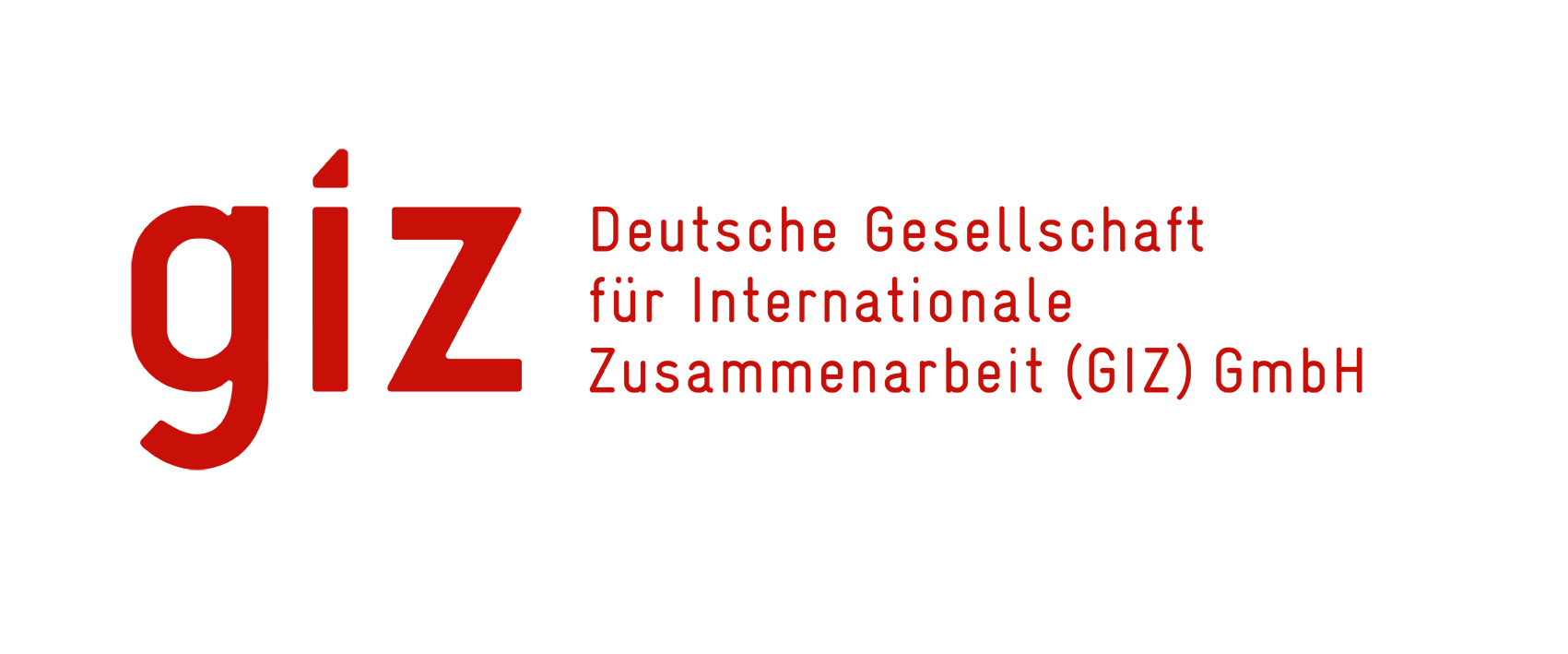 Documents to be submitted along with the price proposal (Annexure-B)Five existing clients for reference check S. No.ParticularDocument to be attached (Self Attested)1Legal StatusAny document (certificate of incorporation / Memorandum/ partnership deed etc.) establishing the minimum experience of 05 years.2Financial StatementsCopies of income tax return for the last two financial years.3PAN, TIN, GST certificatesCopy of PAN, TIN and GST registrations.4List of ClientsCompany either may submit standard brochure/profile of the organization indicating the entire client list OR submit the list of clients in official letterheads if company profile not available.5References Company must provide 05 existing clients (reputed) and other details as per the template provided below.6Ecological and sustainable parametersCompany should briefly respond upon the ecological and sustainable parameters (in company letterhead) as mentioned in technical qualification. 7Company profile/Business card/Terms & ConditionsCovering letter with terms & conditions on letter head, duly signed and stampedS. No.Name of the client & addressContact PersonContact NumberEmail IDYears of Association12345